【今日主題】活化的十字架程祖光弟兄（台中聚會處）經文：加拉太書三1-16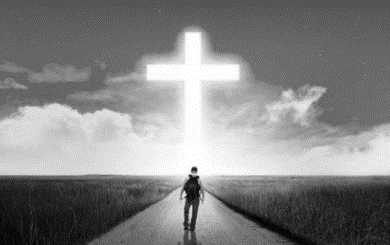 大綱：十字架的提醒十字架的救恩十字架的反思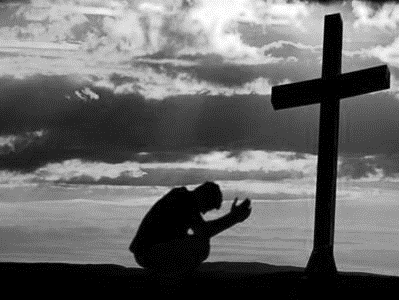 姊妹詩班獻詩《求主指示祢的道路》主啊，求祢指示，祢的道路！ 指示我，帶領我，走祢道路！ 使我行在正路，憑信仰望我主，恩光引導指示祢的道路！當我憂愁滿懷，喜樂毫無， 求主指示我走祢的道路！ 當我寂寞困苦，不知未來前途， 求主向我指示祢的道路！黑雲滿佈天空，心裏驚恐， 恩主，求祢指示，祢的道路！ 不論風雨陰晴，道路是突或平， 求主指示我走祢的道路！在世生命結束，天家見主， 求主一路指引，祢的道路！ 跑完世上路程，冠冕為我永存。 仍求主指示我祢的道路！【金菊姊妹˙代禱信】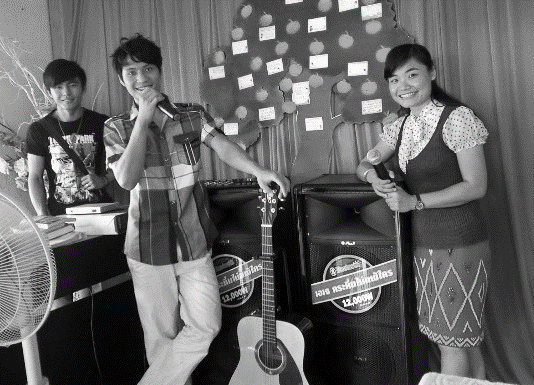 親愛的南海路家人：主內平安！感謝主的帶領，平安的又度過了數月！此時間正是泰國的暑假(註:與台灣的暑假時間不同)。感謝主，透過南海路聚會處的支持及幫助，每一年在暑假為孩子們舉辦《聖經夏令營》。讓孩子們透過這樣的營會，更多認識神，在神的話語上成長。感謝主，正因為這樣的營會，我也能和南海路的弟兄姐妹見面，心裡真是感動和窩心，也帶給我很大的鼓勵的支持，讓我在這條事奉的道路上不至於覺得孤單，因為還有很多弟兄姐妹關心著，代禱著，這是我何等大的福氣呀！特別要感恩的是，教會所缺乏的音響，麥克風和一把吉它，我們禱告等候神的動工，神透過一位愛主的弟兄奉獻給我們的教會使用，現在聚會時真的方便太多了！感謝主的恩典，也謝謝奉獻的弟兄，雖然我們都不認識，卻因為神的愛，您如此的擺上。我們存著感恩的心領受，求主大大的賜福。感謝主，您是那位垂聽禱告的神，賜福的神，憐憫的神，施恩的神，是無所不知的神，透過禱告，神一次一次的為我們教會帶來意想不到的恩典，我相信這是神要讓弟兄姐妹們能不斷的經歷神，也更堅定的信靠神。不論是現在的事或將來的事，一切都在神的掌權之下。所以，教會未來的發展也交在神的手中。不知道下一年教會是否還要繼續的租用舊址聚會。懇請大家為這事代禱。求主指引正確的方向。重要的是教會能帶給這地社區帮助，成為主的光，為主做見證。教會一直以來都是用租屋的方式使用，同工和弟兄姐妹們都渴望教會能有自己的地，用來建造房屋建立教會。在人看來，這確實是一個很大的工程，但是，在神豈有難成的事呢！所以，我們繼續仰望神的恩典，等候神的工作。懇請您多代禱喔！讓我們在不同的地方可以一起來服事主，見證神的榮美。也請為我代禱，在服事上需要主加給我智慧，耐心，愛心來牧養。                                   以馬內利     金菊敬上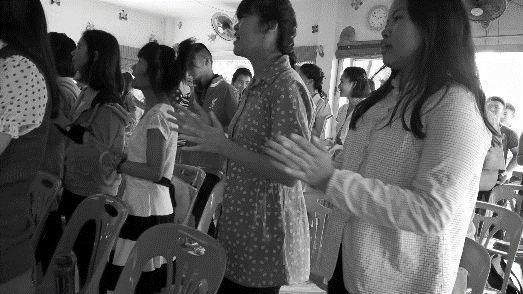 本週各項聚會今日	09:30	兒童主日學		09:45	主日講道		10:30	中學生團契		11:00	慕道班	啟發課程		11:00	初信造就班	蔣震彥弟兄		11:00《擘餅記念主聚會》	週二 07:30	晨更禱告會	呂允仁弟兄	19:30	英文查經班週三	19:30	特別禱告會	陳宗賢弟兄週四	15:00	姊妹聚會 	王清清姊妹週五	15:00	姊妹禱告會		19:30	小社青   	家庭聚會		19:30	愛的團契	禱告會週六	18:00	社青團契	查經聚會     18:00	大專團契      	門徒訓練台北市基督徒聚會處             第2430期  2016.05.22 教會網站：http://www.taipeiassembly.org  	年度主題：福音帶來改變		主日上午	主日下午 	下週主日上午	下週主日下午	聚會時間：9時45分	2時10分	9時45分	2時10分	司     會：	張庭彰弟兄		任  駿弟兄	領     詩：	劉耀仁弟兄 		任  駿弟兄	呂允仁弟兄	司     琴：徐漢慧姊妹		俞齊君姊妹	謝多佳姊妹	講     員：	程祖光弟兄 		王裕一弟兄		呂允仁弟兄	本週題目：活畫的十字架	下週主題：教會-在基督裡成長的小孩	本週經文：加拉太書3:1-16			下週經文：	以弗所書1:1-16 	上午招待：王雅麗姊妹 林寶猜姊妹	下週招待：	陳美月姊妹 金貞美姊妹			吳純紹姊妹				吳瑞碧姊妹臺北市中正區100南海路39號。電話（02）23710952傳真（02）23113751錫安城啊，應當歡樂歌唱，因為我來要住在你中間。這是耶和華說的。那時，必有許多國歸附耶和華，作他的子民。他要住在你中間，你就知道萬軍之耶和華差遣我到你那裡去了。                                               撒迦利亞書1:10~11【獻堂感恩聚會】台中《中科基督徒聚會處》於年初因租約到期，在企圖尋覓新會址租用的過程中，上帝奇妙地帶領於原址一樓購得房地，聯合所租用的公共空間，共可使用約一百坪；訂於5/22下午舉行獻堂感恩聚會，《台北聚會處》將有弟兄姊妹代表參加，詩班亦將前往獻詩。請為《中科聚會處》禱告，願負責弟兄王華琦夫婦滿有聖靈恩典，帶領眾聖徒在社區成為基督見證的燈台。6/5【福音主日】向未信主的親友傳福音是已蒙恩的你我，當盡的本份，也是主耶穌邀請我們參與的大使命；請弟兄姊妹預備心、以禱告、努力邀請親朋好友，盡上本分，求主施恩。講員︰任 駿弟兄【六月宣教月】胸懷普世˙關心中國6/05—福音主日˙講員︰任駿弟兄6/12—宣教主日˙講員︰呂允仁弟兄6/19—宣教主日˙講員︰屠德銘弟兄6/26—宣教主日˙講員︰彭書睿弟兄6/26下午—全教會禱告會「若沒有宣教，聖經、神學、普世教會，甚至是基督徒都不會存在…耶穌基督的教會是以宣教來定義的，因為教會的成員就是那些經由宣教而信主的得救者，現在他們也應承擔這偉大的使命來贏得其他的靈魂。作為神的兒女，整個教會以及我們本身的活力與健康，都與傳福音的普世任務密不可分。」          ~~Patrick Johnstone【喜獲麟兒】 陳祖威、陳怡君夫婦(宗賢、美月夫婦的兒子)於5/18中午喜得一子，3230公克，母子平安。我們為此高興歡喜，也同心為這個小家庭求主恩上加恩、力上加力。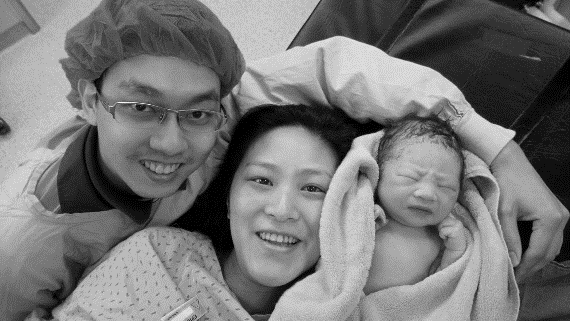 